ASC REPORT: Lambavík / 2022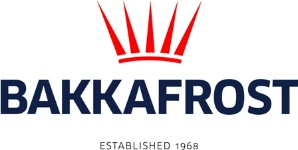 Site infoASC certification16-11-2018Start of production cycle06-07-2022End of production cycle14-10-2023Report last updated30-10-2023Estimated unexplained loss/gain          + 0,09 %Wildlife interactions - overviewNumberBirds0Mammals0Number of escaped fish0Wildlife interactions -birdsWildlife interactions -birdsDate of incidentNumberSpeciesCauseN/A0Wildlife interactions - mammalsWildlife interactions - mammalsDate of incidentNumberSpeciesCauseN/A0Wildlife interactions - Fish escapesWildlife interactions - Fish escapesDate of incidentNumberCauseN/A0Fish Health SurveillanceSuspicious Unidentifiable transmissible agentNoneDetection of OIE – notifiable diseaseNoneLiceDateAverage lice number(number of mature female/fish)Average lice number(number of motile/fish)04.08.20220,0018.08.20220,0001-09-20220,0008-09-20220,0115-09-20220,0422-09-20220,0829-09-20220,1213-10-20220,2627-10-20220,2510-11-20220,0424-11-2022Canceled due to bad weather29-11-20220,2308-12-20220,5421-12-20220,2705-01-20230,0614-01-20230,2202-02-20230,6516-02-20230,6302-03-20230,1716-03-20230,2003-04-20230,3113-04-20230,4027-04-20230,3504-05-20230,2611-05-20230,2119-05-20230,150,2325-05-20230,210,2401-06-20230,232,3807-06-20230,362,4915-06-20230,191,5522-06-20230,671,5629-06-20230,382,3906-07-20230,411,7513-07-20230,901,6520-07-20230,930,9027-07-20230,030,0503-08-20230,020,4517-08-20230,272,7831/08/20230,681,0913/09/20230,361,7922/09/20230,771,4829/09/20230,821,74